5(5)Рисунок  Задние: этюд живой головы (папы, мамы, бабушки, подруги). Материал: любой мягкий графический материал (пастель, уголь, сепия, соус, сангина) или графический карандаш различной мягкости. https://demiart.ru/forum/index.php?act=Print&t=24610 http://zaholstom.ru/?page_id=3517  ссылки на методические материалыЖивопись Задание: этюды стеклянных предметов. Пример: банка, банка с водой, банка с подкрашенной водой, банка с огурцами. Проследить влияние освещения, цветовых пятен в окружении.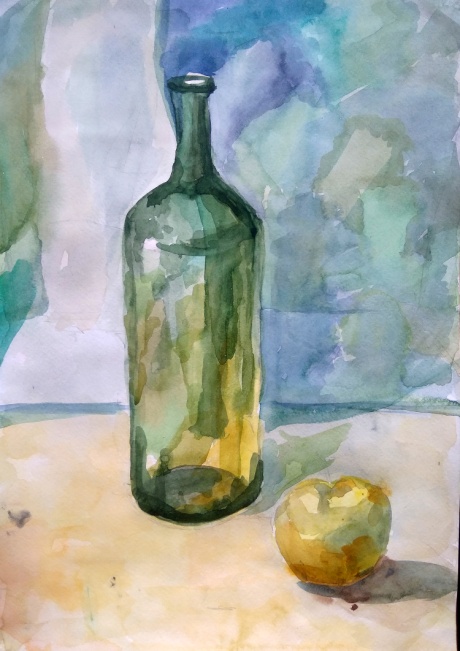 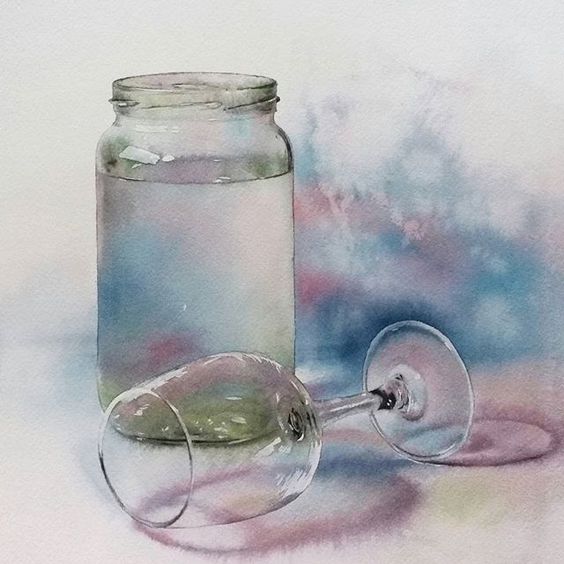 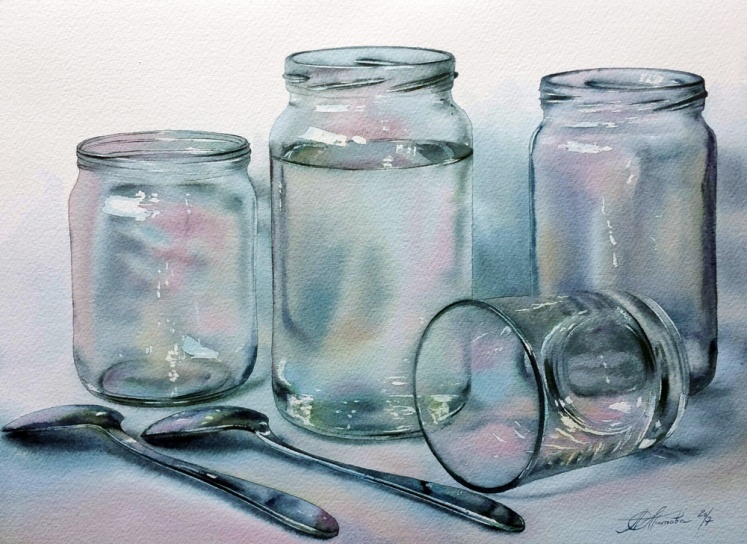 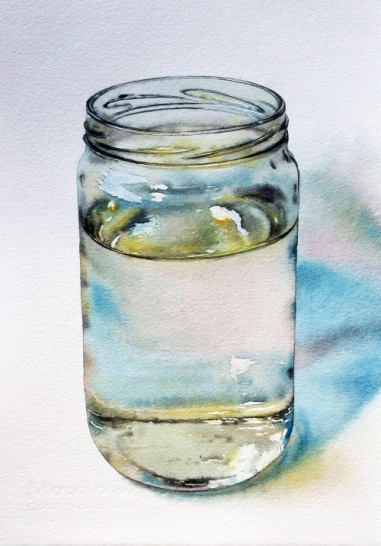 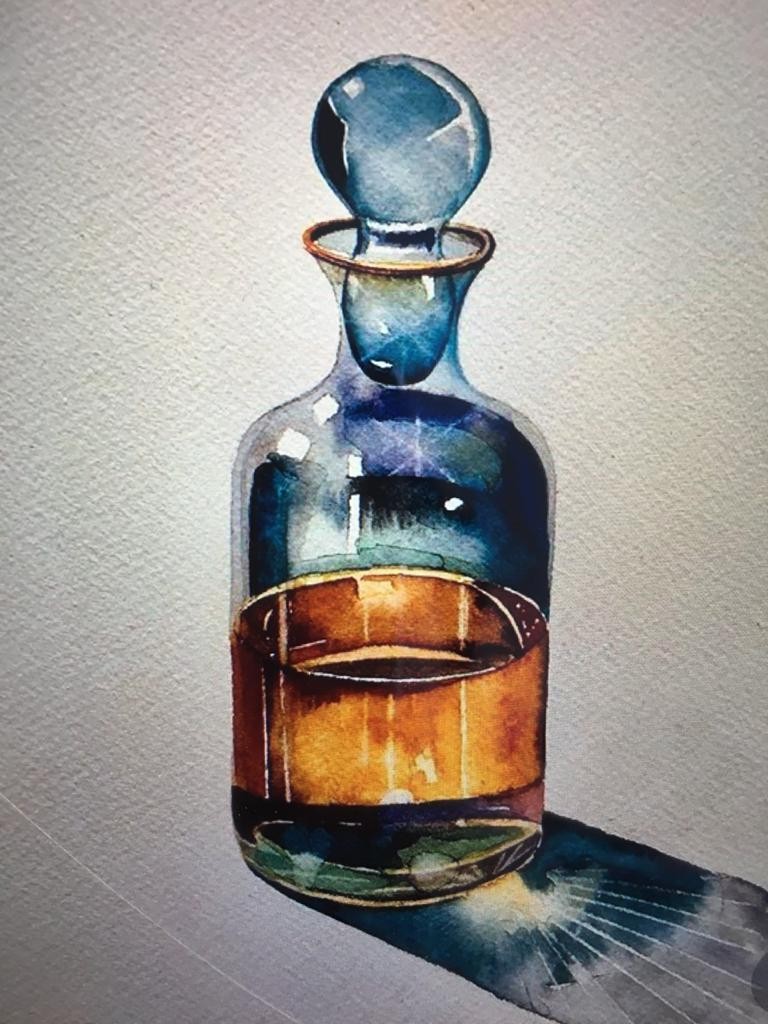 Композиция Выполняем  в тоне эскизы итоговой работы.